  РИТМІКАРитміка – від слова ритм.Ми виконуємо:ритмічні вправиритмічні рухиритмічні пісніВИКОНАЙ ПРОСТУ РИТМІЧНУ ВПРАВУ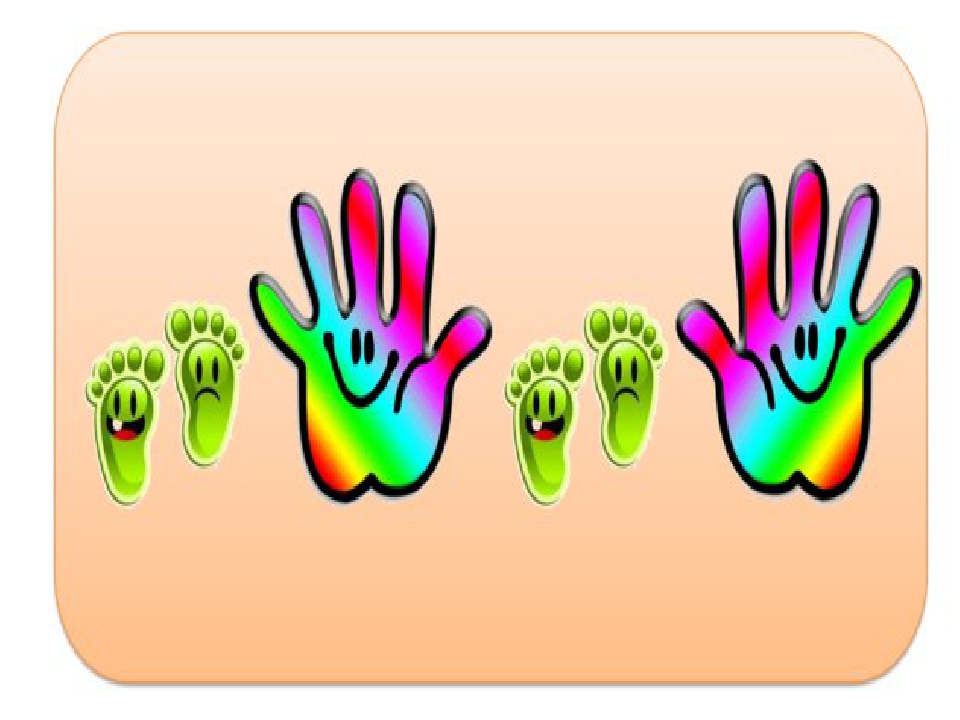 ті  ті  ТА____  ті  ті  ТА_____Повтори швидко, але ритмічноПРОПЛЕСКАЙ   НАСТУПНІ   РИТМИ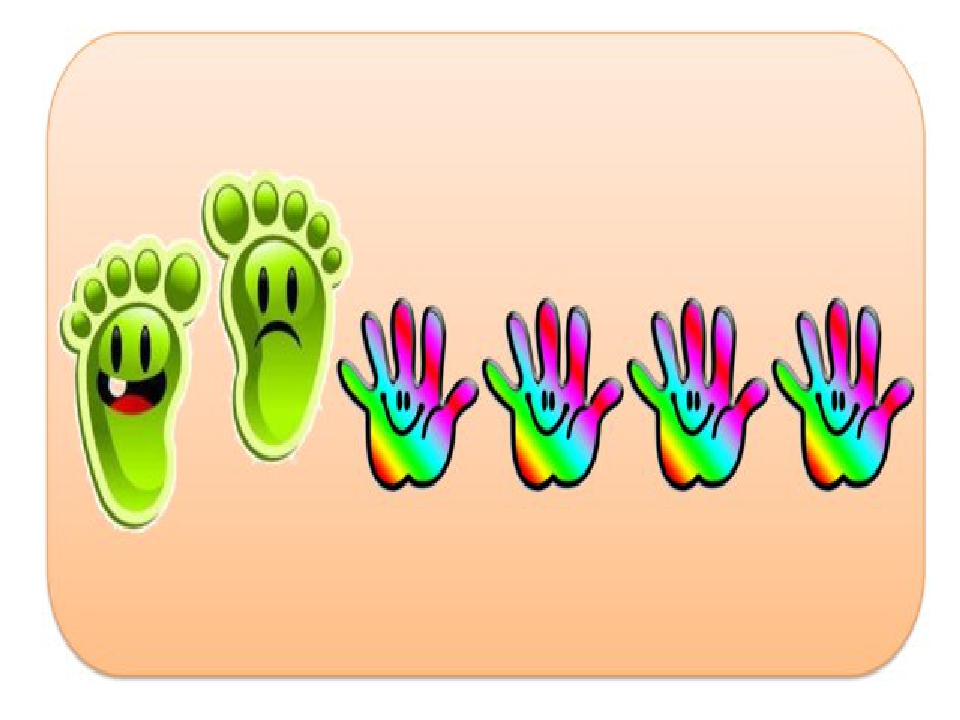 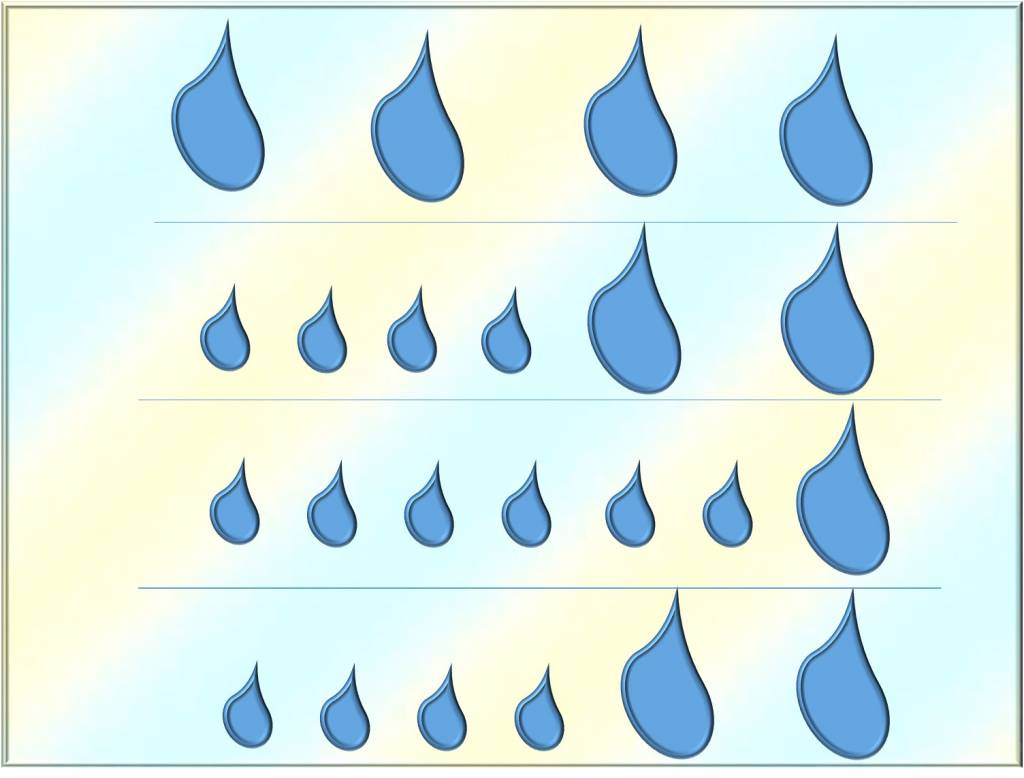 РИТМІЧНІ ВПРАВИ ПІД МУЗИКУПерейди за посиланням і виконай вправиhttps://www.youtube.com/watch?v=a-Qjm9sD3ZM